Equality and Diversity Monitoring FormName ______________________________________________________________________  Diversity data gathered from this form will be anonymised to assist the BSB in meeting our statutory duties under the Equality Act 2010 and will inform our wider equality and diversity strategy.Your diversity data will be treated as confidential and stored securely according to the BSB’s Privacy policy. It will not be published in a way which might identify any individual. The raw data will be kept only for monitoring purposes. Question formats are based on Legal Services Board approved monitoring questions.Provision of diversity information is not compulsory however we strongly encourage you to help us by completing this form.Please answer each question in turn by choosing one option only, unless otherwise indicated. If you do not wish to answer the question please choose the option “Prefer not to say” rather than leaving the question blank.AgeFrom the list of age bands below, please indicate the category that includes your current age in years:SexWhat is your sex?Gender ReassignmentIs your gender identity the same as the sex that you were assigned at birth?DisabilityThe Equality Act 2010 generally defines a disabled person as someone who has a mental or physical impairment that has a substantial and long-term adverse effect on the person’s ability to carry out normal day-to-day activities.(a)	Do you consider yourself to have a disability according to the definition in the Equality Act?(b)	Are your day-to-day activities limited because of a health problem or disability which has lasted, or is expected to last, at least 12 months?EthnicityWhat is your ethnic group?Mixed/multiple ethnic groupsAsian / Asian BritishBlack / African / Caribbean / Black BritishWhiteOther ethnic groupReligion or beliefWhat is your religion or belief?Sexual orientationWhat is your sexual orientation?Socio-economic background(a)	If you went to University (to study a BA, BSc course or higher), were you part of the first generation of your family to do so?(b)	Did you mainly attend a state or fee paying school between the ages 11 – 18?Caring responsibilities(a)	Are you a primary carer for a child or children under 18?(b)	Do you look after, or give any help or support to family members, friends, neighbours or others because of either:– Long-term physical or mental ill-health / disability– Problems related to old age(Do not count anything you do as part of your paid employment)Thank you for completing this questionnaire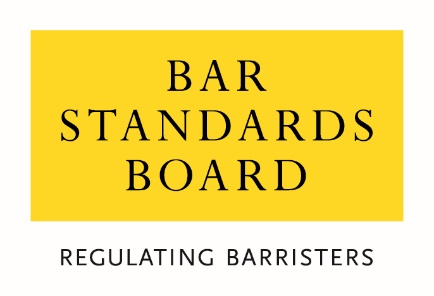 16 – 2425 – 3435 – 4445 – 5455 – 6465+Prefer not to sayMaleFemalePrefer not to sayYesNoPrefer not to sayYesNoPrefer not to sayYes, limited a lotYes, limited a littleNoPrefer not to sayWhite and AsianWhite and Black AfricanWhite and Black CaribbeanWhite and ChineseAny other mixed/multiple ethnic background (write in)BangladeshiChineseIndianPakistaniAny other Asian background (write in)AfricanCaribbeanAny other Black / Caribbean / Black British (write in)British / English / Welsh / Northern Irish / ScottishIrishGypsy or Irish TravellerAny other White background (write in)ArabAny other ethnic group (write in)Prefer not to sayNo religion or beliefBuddhistChristian (all denominations)HinduJewishMuslimSikhAny other religion (write in)Prefer not to sayBisexualGay manGay woman / lesbianHeterosexual / straightOtherPrefer not to sayYesNoDid not attend UniversityPrefer not to sayUK State SchoolUK Independent / Fee-paying SchoolAttended school outside the UKPrefer not to sayYesNoPrefer not to sayNoYes, 1 – 19 hours a weekYes, 20 – 49 hours a weekYes, 50 or more hours a weekPrefer not to say